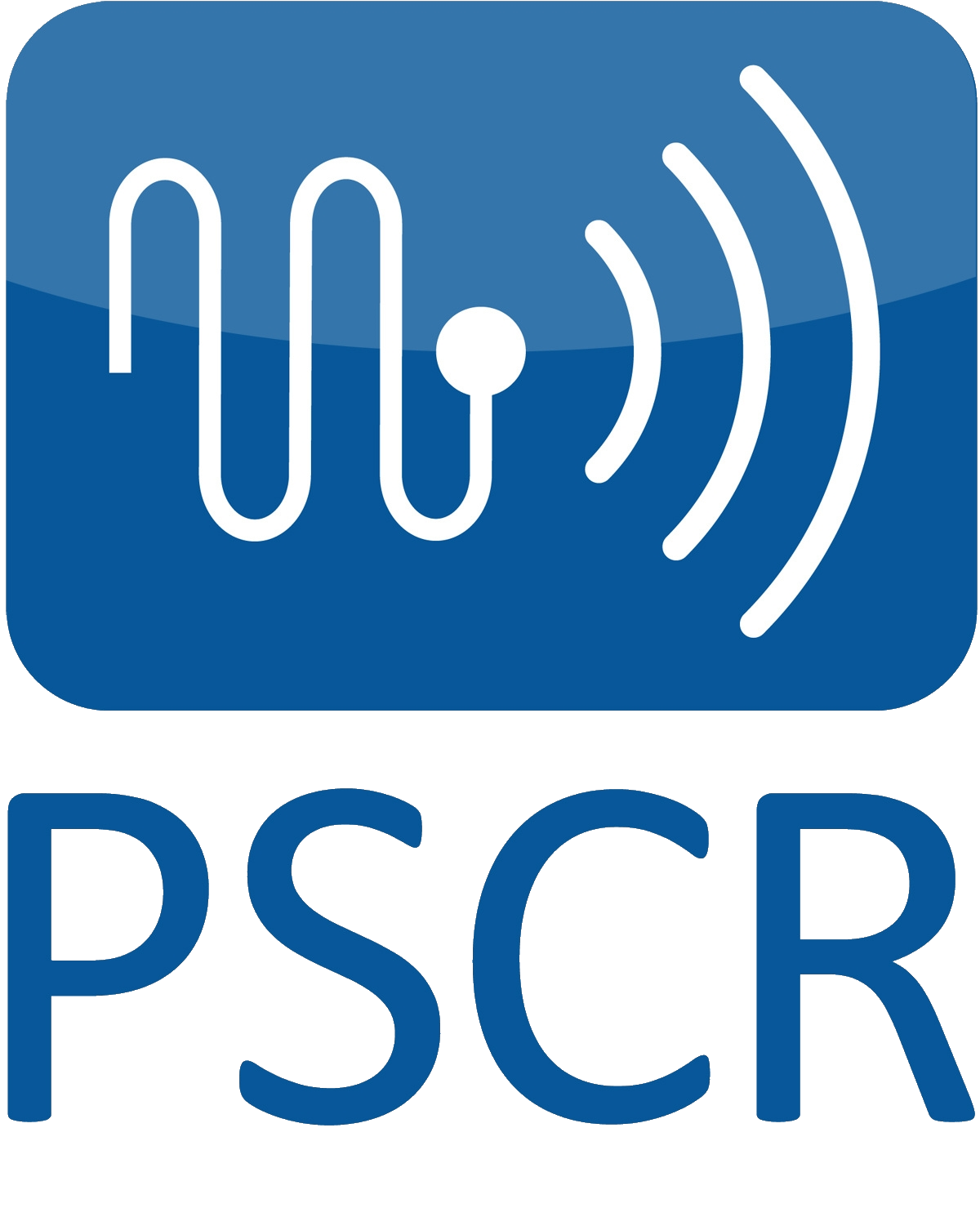 Travel Information FormDue to PII, please print and send to the attention of PSCR Admin at fax number: 303-497-3332We cannot receive e-mail with this form as it will be filtered out by the NIST firewall as a PII violation.Traveler Personal DetailsTitleTraveler Name - Full legal name as it appears on your gov't issued ID for airline ticketing Prefix	First Name	Middle Name	Last Name	SuffixBirth date - For airline ticketsMonth	Day	Year Organization name/AffiliationGender - Please indicate for airline reservationsPhone numberarea codeAddress - to ensure your reimbursement information is up to date/mileage reimbursement calculationsStreet Address	Street Address Line 2City	State / Province	Postal / Zip Code	CountryType of Address		Business ResidenceCountry of CitizenshipTravel DetailsPlease check the services that you requireAirline TicketsAirport - Please note, we must book the gov't contract carrier when available for your departure/destination pairWho is the contract carrier for my flight? GSA City Pairs: https://cpsearch.fas.gsa.govDeparture date & timeMonth	Day	Yearor	Time of DayAlready chose your flights? We will do our best to accommodate your requestCarrier & Flight #Return date & timeMonth	Day	Yearor	Time of DayAlready chose your flights? We will do our best to accommodate your requestCarrier & Flight #How will you transit to the airport?How many miles to the airport:Mileage to and from the airport is dependent upon the address submitted above. Your travel arranger will assume you will leave from that address unless otherwise specified in the notes to the arranger below.NOT flying but Driving a personal vehicle instead? What is the total round trip mileage:If Choosing to drive a personal vehicle, mileage reimbursement will not exceed the average cost of air travel from the departure location. Your travel arranger will conduct a cost comparison to estimate reimbursement.Have you booked your hotel at the GSA Rate? Note that the gov't rate is not always the best rate. Tip: Ask for best available first as it may be cheaper than the gov't or conference rate.Reservations should be based on single occupancyPlease indicate your reserved hotel rate/night excluding tax - Taxes reimbursed separatelyHow do I know the GSA rate for the destination:  https://www.gsa.gov/portal/category/100120*** Note*** We cannot authorize over per diem rate for lodging unless otherwise specified by PSCR. Traveler will be responsible for the difference.Rate is base price of the room per night, single occupancy. Taxes will be prorated to the GSA/Conference rate (when applicable) if the traveler exceeds the allowable nightly rate.Traveler's Notes to the ArrangerAdditional information - Frequent flyer, known traveler numbers, rewards, etc